2020届海信家电校园招聘简章一、公司介绍海信集团拥有海信电器（600060）和海信家电电器（000921）两家在沪、深、港三地的上市公司，同时成为国内唯一一家持有海信（Hisense）、科龙（Kelon）和容声（Ronshen）多品牌的企业集团。2006年底，海信集团成功收购科龙电器，由此诞生了中国白色家电的新航母--海信家电！海信家电集团股份有限公司是中国最大的白电产品制造企业之一，创立于1984年，公司原名广东顺德珠江冰箱厂，总部位于中国家电之都顺德，主营业务涵盖冰箱、空调、冷柜、洗衣机、小家电等白色家电产品的研发、制造、营销和售后服务，具体公司包括：冰箱公司：产品为多门大容积风冷冰箱、冷柜、大容量滚筒洗衣机等，为中国最早、规模最大的生产冰箱的企业之一，拥有平度、顺德等5大生产基地，并在南非、埃及、孟加拉、阿尔及利亚等地建立4大海外工厂；厨卫公司：产品为吸油烟机、燃气灶、消毒柜及各类钣金产品，拥有顺德、扬州、江门、青岛平度等生产基地，专注于高端厨电产品领域，确保世界一流的产品品质和完善的细节服务；塑胶公司：公司拥有锁模力80至1600吨的日钢，东芝，三菱和日精公司制造的注塑机80台机，着重大吨位注塑机，拥有完备的表面加工设备，是世界著名公司的重要供应商。二、您选择海信家电的三大理由导师带徒制，帮你快速适应职场环境公司针对每一个校招新员工，指派公司内部在此模块有丰富工作经验的老员工担任新员工导师，导师将作为新员工与一个陌生环境逐步适应的桥梁，帮助和引导新员工迅速适应环境，快速实现从学生到职场人的转变。唯才是举，年轻人亦有施展才能的舞台海信家电公司在用人方面，唯才是举。如果你有杰出的才干，只要你有足够的决心和勇气，愿意从基层工作开始稳扎稳打，你一定可以在公司内部找到能施展你才干的那个舞台。公司规模大，发展平台广阔海信家电公司作为海信集团下的一家直属公司，拥有从研发到制造再到营销各个环节的产品线业务，员工可选择的岗位范围较广。公司内部有着完善的内部流动机制，员工可以通过内部竞聘方式从A岗位流动至B岗位。招聘岗位及需求公司福利（1）住宿福利：海信青年公寓免费提供四人间宿舍（带空调、电视、热水器、独立卫生间等）（2）五险一金：按国家政策购买社保、住房公积金。（3）伙食补贴：公司统一食堂，根据不同公司提供免费工作餐或餐费补贴。（4）工作氛围：融洽、人性化、简单的人际氛围，更利于新人融入与成长。（5）晋升培训：实行责任导师制，完善的职业培训发展机制。（6）业余生活：晚会、年会、各类比赛、运动会及各类俱乐部等定期或不定期的文体活动。（7）员工便捷生活福利：公司附近设有银行、超市、图书室、网吧、电影院、歌舞厅、健身室、各球类运动项目等。（8）假期福利：带薪年休假、婚假、产假、陪护假、丧假、子女升学陪护假等。（9）奖励设置：合理化建议奖、举贤荐能等众多奖项。五、招聘流程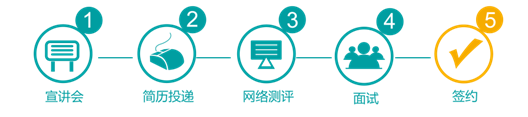 专场宣讲会宣讲时间：10月21日晚上19：00宣讲地点：桂林航天工业学院   北校区就业大厅简历投递【推荐】网络投递：登录http://hisense.zhiye.com，点击“校园招聘”，输入关键字“顺德”，查找目标职位、申请。.注意：每个人只能投递1个岗位。网络测评通过网络投递的候选人，会短信接收到测评信息，请参照短信通知完成测评。小组面试及专业面试通过的候选人需参加无领导面试、专业面试，具体以接收短信通知为准。培养方向专业要求采购管理、仓储管理物流管理、供应链管理、企业管理等相关管理专业安全工程师安全工程、机械设计及制造、电气工程及其自动化等专业质量工程师机械设计及制造、模具、机电一体化、塑料与高分子、电子工程、计量测试、材料科学与控制工程等相关专业工艺/自动化/IE/电气工程师机械设计及制造、机电一体化、自动化、工业工程、模具、暖通、制冷、热能工程、软件工程、金属材料及焊接技术等相关专业设备/能源动力工程师电气自动化、模具、机电一体化、工程机械、工业自动化、电子工程、能源与动力工程等相关专业计划管理信息工程、工商企业管理、工业工程、机械设计及制造、电气自动化、机电一体化、材料成型等相关专业模具工程师机械设计及制造、自动化、模具、机电一体化、电子工程等相关专业制造管培生供应链管理、企业管理、质量管理等相关专业